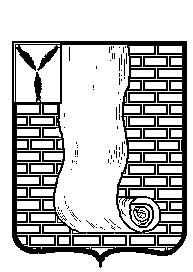  АДМИНИСТРАЦИЯКРАСНОАРМЕЙСКОГО МУНИЦИПАЛЬНОГО РАЙОНА САРАТОВСКОЙ ОБЛАСТИПОСТАНОВЛЕНИЕО предоставлении разрешения на условно разрешенный  вид  использования земельного  участка  В соответствии со статьей 39 Градостроительного кодекса РФ,  Правилами землепользования и застройки муниципального образования город Красноармейск,  утвержденными решением Совета муниципального образования город Красноармейск Красноармейского муниципального района Саратовской области от 23.12.2011г. № 14/98 (с изменениями от 28.05.2014 г. № 9/35; 29.01.2016г. № 09; 20.06.2016г. № 07/33;  30.11.2016г. № 12/64; 21.12.2016г. № 13/73; 24.01.2018г. № 04; 29.06.2018г. № 48; 24.10.2018г. № 69; 24.10.2018г. № 68; 20.12.2018г. № 84; 20.12.2018г. № 85; 20.12.2018г. № 86; 17.04.2019г. № 19/29, 19/31; 29.05.2019г. № 19/44; 14.08.2019г. № 19/63; 16.10.2019г. № 07), на основании заключения о результатах публичных слушаний по вопросу предоставления разрешения на условно-разрешенный вид использования земельного участка от 01.04.2020г., администрация Красноармейского муниципального района  ПОСТАНОВЛЯЕТ:       	1. Предоставить разрешение на условно-разрешенный вид использования земельного участка площадью 1055 кв.м., расположенного по адресу: Российская Федерация, Саратовская область, Красноармейский муниципальный район, городское поселение город Красноармейск, город Красноармейск, улица Кузнечная, 1 Б - «Для индивидуального жилищного строительства».       	2. Управлению по правовым, имущественным и земельным вопросам администрации Красноармейского муниципального района провести работы по внесению изменений в единый государственный кадастровый реестр недвижимости.       	3. Организационно - контрольному отделу администрации Красноармейского муниципального района Саратовской области опубликовать настоящее постановление, путем размещения на официальном сайте администрации Красноармейского муниципального района Саратовской области в информационно - телекоммуникационной сети «Интернет».4. Настоящее постановление вступает в силу с момента его официального опубликования (обнародования).Глава Красноармейского муниципального района                                                                       А.В. Петаевот10 апреля 2020г.№266от10 апреля 2020г.№266г. Красноармейск